                                                                              Отчётпроведения мероприятияЧебыковского СДКНазвание мероприятия:  « Чистота- залог здоровья»»Форма: Экологический субботникДата проведения:  13 апрельМесто проведения: улица. Территория СДК и обелиска.Количество присутствующих:  3 человека    Цель проведения:  - способствовать экологическому воспитанию подрастающего поколения и формированию культуры общества, живущего в гармонии с природой, привлечь внимание общественности к проблеме обращения с отходами, оказать практическую помощь окружающей нас природе для создания благоприятных условий жизни нынешних и будущих поколений.  .Сценарный ход: С 8 часов утра в центре д. Чебыково звучала музыка.  Создавала  людям праздничное, рабочее настроение.  Неделю назад оповестили народ о предстоящем субботнике, повесили в центре деревни и около магазинов объявление, зазывающий всех на субботники по очистке территории. Работники культуры пришли на свои рабочие места с граблями, вилами, лопатами и метёлками. Результаты: Была проведена большая трудоёмкая работа.  Подмели всю территорию здания СДК и обелиска. Собрали и вынесли весь собравшийся мусор. Перетаскали кучи веток и листьев  на специально отведённое место. В итоге территория СДК и обелиска преобразилась в чистый, аккуратный вид.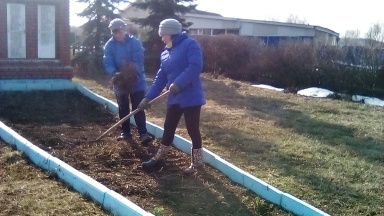 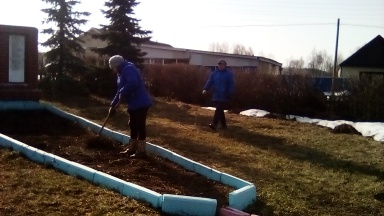 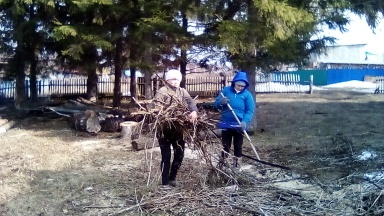 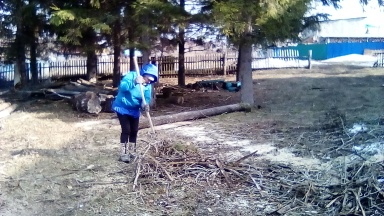 